文部科学省　大学改革推進等補助金（大学改革推進事業）課題解決型高度医療人材養成プログラム「国内初の、肝臓移植を担う高度医療人養成プロジェクト(SNUC-LT)」第6回（平成28年度第2回）脳死下肝臓摘出術・肝移植シミュレーション実習日　　　時　：平成28年2月12日（日）　午前10時00分～午後6時場　　　所　：神戸医療機器開発センター(MEDDEC)	　　　　〒650-0047 神戸市中央区港島南町7-1-16TEL: 078-306-1162/FAX: 078-306-1163交通アクセス：ポートライナー「京コンピュータ前駅」下車、徒歩約5分対　象　者　：SNUC-LT第3期外科履修生6名を中心に　　　　　　　（１期生、2期生で参加希望の場合はご連絡下さい。）講　　　師　：藤本康弘　先生（静岡市立静岡病院　外科）　　　　　　　八木真太郎　先生（京都大学肝胆膵・移植外科）　　　　　　　小林　隆（新潟大学消化器・一般外科）　　実 習 内 容 ：①ブタ肝移植手術手技についての講義（約30分）　　　　　　　②膵摘出側から見た肝摘出（約30分）　　　　　　　③ドナー手術　　　　　　　　—昼食休憩—　（約30分）　　　　　　　④レシピエント手術  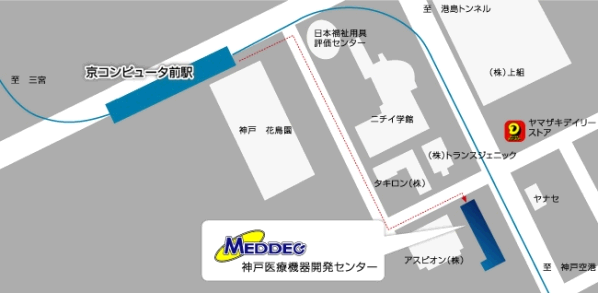 		　　　　　　　　　　　　　熊本大学小児外科・移植外科　山本　栄和